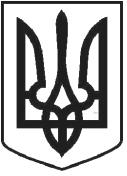 УКРАЇНАЧОРТКІВСЬКА МІСЬКА РАДА СОРОК ШОСТА СЕСІЯ СЬОМОГО СКЛИКАННЯ РІШЕННЯПро надання дозволу КП “Чортківський ККП” на укладення договору орендиРозглянувши звернення начальника комунального підприємства “Чортківський комбінат комунальних підприємств” Царика В.Я., від 05.11.2018року № 248, керуючись ст. 26 Закону України “Про місцеве самоврядування в Україні”, міська радаВИРІШИЛА:Надати дозвіл комунальному підприємству «Чортківський комбінат комунальних підприємств» на укладення договору оренди на комплекс будівель по вулиці Князя Володимира Великого 12, у місті Чорткові, які перебувають на балансі Чортківського міжрайонного управління водного господарства:частина прохідної, загальною площею 34,5 м.кв.;частина адмінбудинку, загальною площею 61,3 м.кв.;центральний склад, загальною площею 193,7 м.кв.;склад паливно-мастильних матеріалів, загальною площею 50,0 м.кв.Копію рішення направити комунальному підприємству «Чортківський комбінат комунальних підприємств», у відділ житлово-комунального господарства, благоустрою та інфраструктури міської ради, фінансове управління міської ради.Контроль за виконанням цього рішення покласти на постійну комісію з питань житлово-комунального господарства, транспорту та зв’язку.Міський голова	Володимир ШМАТЬКОвід 07 листопада 2018 року№1265